С.Ж. АСФЕНДИЯРОВ АТЫНДАҒЫ  ҚАЗАҚ ҰЛТТЫҚ  МЕДИЦИНА   УНИВЕРСИТЕТІ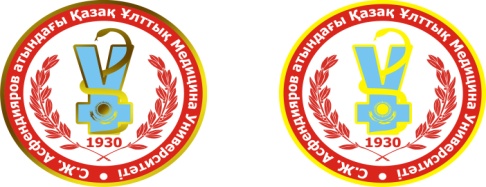 СТУДЕНТТІК ҒЫЛЫМИ ҚОҒАМЫ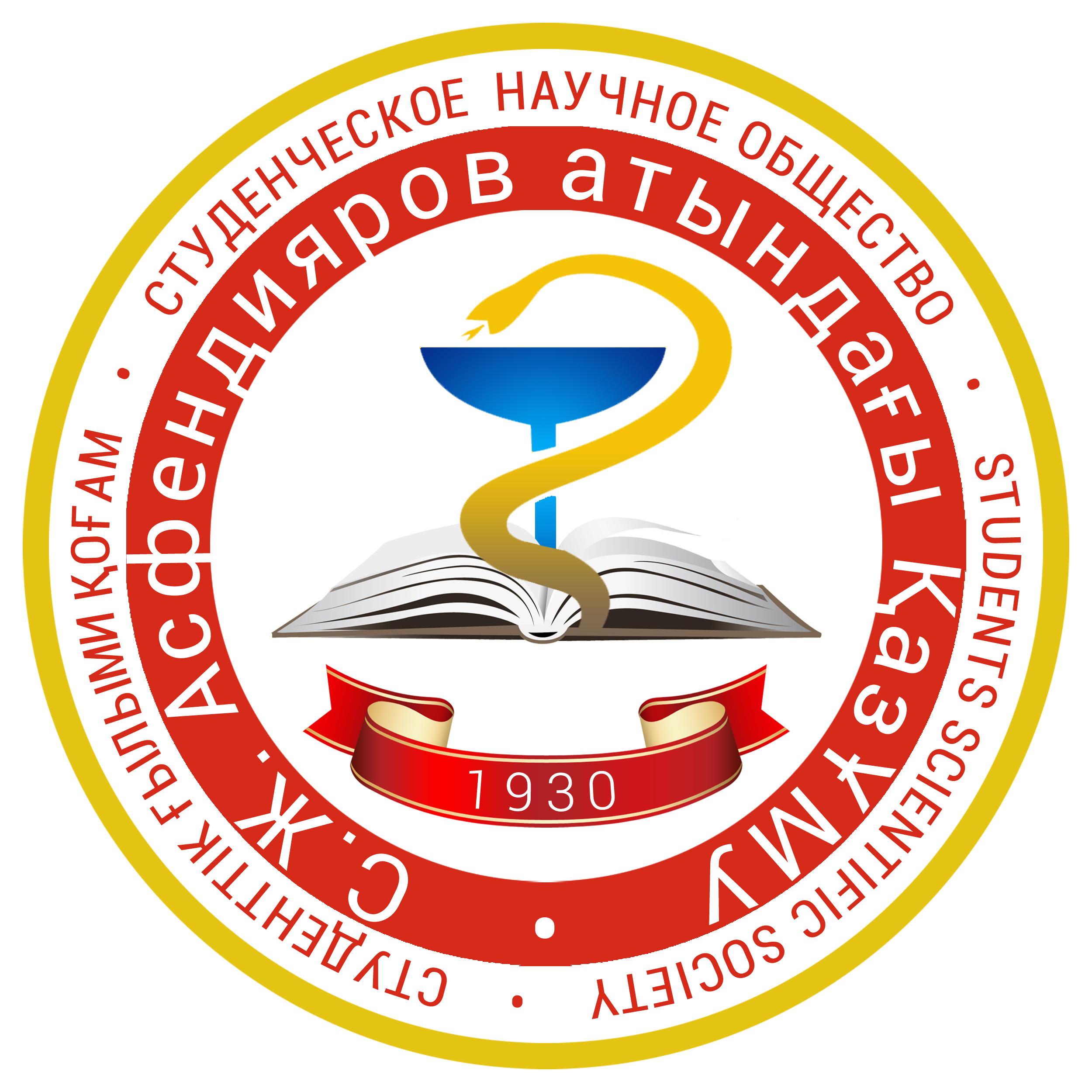 Құрметті  әріптестер!С.Ж. Асфендияров атындағы Қазақ Ұлттық Медицина университетінің Студенттік Ғылыми Қоғамы 2017 жылдың 21-22 сәуірінде өтетін «Ғылым және медицина: жастардың заманауи көзқарасы» атты IV халықаралық ғылыми-тәжірибелік конференцияға студенттерді  және 35 жасқа дейінгі жас ғалымдарды қатысуға  шақырады.Іргелі және клиникалық зерттеулердің нәтижелері конференцияда ұсынылуы мүмкін. Қабылдау мерзімі 2017 жылдың 25 наурызына дейін. Әдеби шолулар қарастырылмайды.Конференцияның мақсаты – жас ғалымдар мен студенттердің ғылыми-зерттеу жұмыстарын жандандыруға, ғылыми ой-өрісін және әртүрлі ғылыми бағыттардың байланысын кеңейтуге  ықпал ету,өзекті мәселелермен алмасу, жастардың инновациялық әлеуетін айқындау және дамыту.Конференция мәліметтері студенттік «International Student’s Journal of Medicine»журналының  арнайы шығарылымында жарияланатын болады. Журналдың электронды нұсқасы университеттің арнайы сайтында www.kaznmu.kz, ҚазҰМУ СҒҚ  Вконтакте vk.com/snokaznmuқауымдастығы парақшасындажарияланады.Конференцияға қатысу және тезистерді жариялау - тегін. Жол жүру шығыстары мен тамақтануы жіберуші тарабының есебінен жүзеге асырылады.Ұйымдастыру комитеті басқа қалалардан келетін қатысушыларға хостелде орталықтандырылған орналастыруды ұсынады, тұру құнын ұйымдастырушы комитеттен біле аласыздар.Конференцияның  іскери тілдері: қазақ, орыс,ағылшын.Конференцияға қатысу формасы: Баяндама мен тезистің ауызша жариялануы;Баяндама мен тезистің стенд түрінде жариялануы;Тек тезистің жариялануы;НАЗАР АУДАРЫҢЫЗДАР, конференцияға сырттай қатысушылар қатысуы туралы сертификат алуға мүмкіндігі жоқ.Конференцияның негізгі ғылыми бағыттары:Ішкі аурулар.mnpk2017vb@mail.ruХирургиялық аурулар, анестезиология және реаниматология. mnpk2017hb@mail.ruФармация және фармакология.mnpk2017ph@mail.ruСтоматология.mnpk2017st@mail.ruАкушерство және гинекология.mnpk2017ag@mail.ruПедиатрия және неонатология.mnpk2017pn@mail.ruМорфологиялық пәндер.mnpk2017mo@mail.ruҚоғамдық денсаулық сақтау.mnpk2017oz@mail.ruІргелі пәндер.mnpk2017fd@mail.ruИммунология, инфекциялық патология, эпидемиология.mnpk2017ib@mail.ruНеврология, психиатрия және наркология.mnpk2017np@mail.ruГигиена және экология.mnpk2017ge@mail.ruПостерлі секциясы. mnpk2017ps@mail.ruКонференцияға дайындық барысында, қатысушылырдың өтініштерінің санын және ұсыныстарын ескере келе, жоспарланған секцияларға түзетілулер еңгізілуі мүмкін. Конференция ұйымдастырушылары қатысушылардың өзі орындаған әрі толық  ғылыми зерттеу жұмыстары бойынша, ауызша баяндамалар мен тезистерді іріктеп алады. Пайдаланылған әдебиетке шолулар қарастырылмайды. Ауызша баяндама ұзақтығы 5 минут. Постерлі баяндама рәсімдеу талаптары №3 қосымшада көрсетілген. Постерлі баяндаманы дайындау автор есебінен жүргізіледі.Конференцияға қатысу үшін: (МҰҚИЯТ ТАНЫСУЫҢЫЗДЫ СҰРАЙМЫЗ)Тезистерді талапқа сай рәсімдеп, арнайы электронды адреске жіберу кажет (№1, №2 қосымшаларды қараңыз).Міндетті түрде  барлық авторлар мен кафедра меңгерушілерінің қолдары қойылған және мөр басылған тезистің сканерленген нұсқасы (jpg немесе pdf форматында)  жіберілуі қажет.Қатысуға өтінімді толтыру (Қосымша №4) және арнайы электронды адреске жіберу қажет.НАЗАР АУДАРЫҢЫЗДАР: барлық үш құжатты (Word форматындағы тезис,тезистің сканерленген нұсқасы және қатысуға арналған өтінім) бір хабарламамен  және тек бір рет жіберіледі (бір тезисті бірнеше рет  жібермеуге сұраймыз).Сіздердің жіберген мәліметтеріңіз келіп түскеннен кейін, ұйымдастырушы комитет сіздерге шақырту жібереді және конференцияға қатысу туралы қосымша ақпаратты хабарлайды.  Қатысуға өтініштер 2017 жылдың 25 наурызына дейін қабылданады. ТАЛАПТАРҒА СӘЙКЕС КЕЛМЕЙТІН ЖӘНЕ 25.03.2017 КҮННЕН КЕШ ЖІБЕРІЛГЕН ТЕЗИСТЕРҚАРАУҒА ҚАБЫЛДАНБАЙДЫ.КОНФЕРЕНЦИЯНЫҢБАҒДАРЛАМАСЫ 19 сәуір 2017– конференцияға қатысушылардың келуі,вокзалдан,әуежайдан – ҚазҰМУ-нің жатақханасына  және қонақ үйлерге орналастыру.1-ші күн, 20 сәуір 2017 жылКонференцияның 1-ші күні бойынша қысқаша анықтама:Конференцияның ашылу салтанаты, пленарлы отырысы, мастер-кластар және қала бойынша  экскурсия.2-ШІ КҮНІ, 21 СӘУІР 2017 ЖЫЛКонференцияның 1-ші күні бойынша қысқаша анықтама: Негізгі ғылыми бағыттар бойынша секциялық отырыстар. 22 СӘУІР,2017Конференция қатысушыларының кетуі, қонақ үй және С.Ж. Асфендияров атындағы ҚазҰМУ жатақханасы – вокзал, аэропорт трансфері. Ұйымдастырушы комитетпен байланысу түрлері:С.Ж. Асфендияров атындағы ҚазҰМУ СҒҚ және ЖҒК, ғылыми іс-шараларды ұйымдастыру тобы. Бас маман: Нуралина Маржан Ембергеновна.Маман: Мухамеджанова Жадыра Маулетовна.Тел: +7 727 338 7090, ішкі(7129), E-mail: nirs@kaznmu.kzС.Ж. Асфендияров атындағы ҚазҰМУ студенттік ғылыми қоғамы.Төрағаcы: Абилхас Асылжан Акимханулы Тел: +7 771 390 94 08.E-mail: abilkhas.asylzhan@gmail.com.Конференцияның ұйымдастыру комитетінің директоры: Токтахан Назерке ЗекенкызыТел: +7 701 481 88 25.E-mail:nazeka.m@mail.ruҚосымша ақпараттар арнайы сайттарда:С.Ж. Асфендияров атындағы ҚазҰМУ www.kaznmu.kz,С.Ж. Асфендияров атындағы ҚазҰМУ СҒҚ  nirs.kaznmu.kz,С.Ж. Асфендияров атындағы ҚазҰМУ СҒҚ Вконтакте желісіvk.com/snokaznmu.ҚОСЫМША№1ТЕЗИСТІРӘСІМДЕУГЕҚОЙЫЛАТЫНТАЛАПТАР*Тезис көлемі – 1 беттен аспауы қажет(2500 символ(пробелдерді қоса санағанда).ТезисА4 (1 экземпляр) форматында, гарнитура TimesNewRoman, шрифт өлшемі - 12, қатараралық интервал - 1, абзац- 5 мм. Шектер: сол жақ - 20 мм, оң жақ - 20 мм, жоғарғы - 20 мм, төменгі - 20 мм.Тезистің құрылымы:тезис тақырыбы бас әріптермен (ортада, қою әріптермен), одан төмен бөлігінде  – курсивпен - автор (қосымша авторлар) (А.Т.Ә., курс, факультет, жоғары оқу орнының аты, қала,мемлекет); төменірек –ғылыми жетекші (дәрежесі, атағы, А.Т.Ә.),одан төменде курсивпен – кафедра. Бір интервал аралықта – тезис мәтіні. Тезис мәтінінен кейін бір интервал аралықта  - әдебиеттер тізімі ( 5-тен артық емес).Әдебиеттер тізімі әліпби тәртібімен орналасады. Мақалаға библиографиялық сілтеме құрылымы- Автор, A. A., Автор, B. B.,Автор, C. C. (жыл). Тезистің тақырыбы.Журналдың атауы, Том, Номері, беті.Кітаптарға библиографиялық сілтеме беру құрылымы - Автор, A. A., Автор, B. B., Автор, C. C. (жыл). Кітаптың атауы. Баспасы, Қала, Том, бет.Мәтіннің өзінде сілтеме номерін тік жақша сандармен көрсету қажет.Тезистің негізгі мәтінінің құрылымы:Өзектілік(зерттелетін мәселенің қысқаша өзектілігі);Мақсаттар мен міндеттері(оларды шешу арқылы мақсатқа қол жеткізіледі); Материалдар мен зерттеу әдістері (зерттеу әдістемесін сипаттау);Нәтижелер және оларды талқылау (нәтижелерді өңдеу).Қорытынды.Мәліметтердің статистикалық талдау нәтижелерін қолдану кезінде қолданылған бағдарламалық пакетті және оның нұсқасын, статистикалық әдістердің атауын, статистиканың сипаттамалық әдістерін және статистикалық гипотезаларды тексеру кезіндегі маңыздылықтың нақты дәрежесін көрсету міндетті саналады. Зерттеудің негізгі нәтижелері үшін сенімділік  интервалдарын есептеу ұсынылады. Тезис мәтінінде кестелердің, графиктердің, диаграммаладың, суреттердің қолданылуына жол берілмейді. Редакцияның тезис материалдарын түзетуге құқылы. Тезиске стилистикалық, номенклатуралық немесе формальді сипаттағы түзетулер автордың келісімінсіз енгізіледі.*Ескерту:Тезисті жеке MicrosoftWord документі түрінде рәсімдеп, файлдың атында қатысушының тегі мен документ түрін көрсету қажет (мысалы, Иванов-өтініш.doc). тезистірәсімдеумысалы– №5қосымша.ҚОСЫМША №2ТЕЗИСТІ РӘСІМДЕУ ҮЛГІСІ ОСОБЕННОСТИ ФУНКЦИОНАЛЬНОГО ИНДЕКСА ЭКГ В СПОРТЕД.А. Иванов, 5 курс, «Жалпы  медицина» факультетіС.Д. Асфендияров атындағы Қазақ Үлттық медицина университеті  Алматы қ., Қазақстан РеспубликасыҒылыми жетекшісі:м.ғ.д., проф. А.А. ОмаровҚалыпты физиология кафедрасыТЕЗИС МӘТІНІТЕЗИС МӘТНІТЕЗИС МӘТІНІ ТЕЗИС МӘТІНІ  ТЕЗИС МӘТІНІ  ТЕЗИС МӘТІНІ  ТЕЗИС МӘТІНІ  ТЕЗИС МӘТІНІ  ТЕЗИС МӘТІНІ  ТЕЗИС МӘТІНІ  ТЕЗИС МӘТІНІ  ТЕЗИС МӘТІНІ  ТЕЗИС МӘТІНІ  ТЕЗИС МӘТІНІ  ТЕЗИС МӘТІНІ  ӘДЕБИЕТТЕР ТІЗІМІ:Автор, A. A., Автор, B.B., Автор, C. C. (жыл). Кітаптың атауы. Баспасы, Қала, Том, беттері. Автор, A. A., Автор, B. B., Автор, C. C. (жыл). Тезистің тақырыбы. Журналдың атауы, Том, Номері, беттері. Автор, A. A., Автор, B. B., Автор, C. C. (жыл). Тезистің тақырыбы. Журналдың атауы, Том, Номері, беттері. ҚОСЫМША №3ПОСТЕРЛІ БАЯНДАМАНЫ РӘСІМДЕУГЕ ҚОЙЫЛАТЫН ТАЛАПТАР:Постердің жоғары бөлігінде жұмыстың тақырыбы (бас әріптермен, белгілеусіз, үш жолдан көп емес), авторлар (А.Т.Ә., курс, факультет, ЖОО-ның атауы, Қала, мемлекет), ғылыми жетекшісі (А.Т.Ә., ғылыми дәрежесі, атағы, кафедра,ЖОО-ның атауы, қала,мемлекет) көрсетіледі.Постерлі баяндама ғылыми жұмыстың материалдарынан тұруы қажет:зерттеу мақсаттары, әдістері және зерттеу әдістемесі, тәжірибелік бөлімнің қысқаша резюмесі, жұмыстың нәтижелері график, кесте, сызба, суреттер, диаграммалар түрінде көрсету. Стенд өлшемі: Биіктігі – 90 см, ені – 130 см Қолданылатын шрифт өлшемі 100 см арақашықықтан оқи алатындай болуы қажет. ҚОСЫМША №4КОНФЕРЕНЦИЯҒАҚАТЫСУҒАӨТІНІШТІТОЛТЫРУҮЛГІСІУақытыІс-шараларІс-шаралар сипаттамасыӨткізілу орны9.00-9.30ТіркеуКонференцияға қатысушыларды тіркеуУниверситеттік«Concordia»театрының күту залы9.30-10.30АшылуыАлғысөз:С.Ж. Асфендияров атындағы ҚазҰМУ ректоры Ғылыми жұмыс және инновациялар бойынша проректоры Б. Атшабароватындағы ІҚМ ҒЗИ директоры, ҚазҰМУ СҒҚ төрағасы Университеттік «Concordia»театры10.30-12.00№1 пленарлы отырыс Визитинг-профессорлар дәрістеріУниверситеттік «Concordia»театры12.00-13.00Түскі асқа үзілісҚазҰМУ студенттік асханасы13.00-15.00Мастер-класстарТаңдау бойынша мастер-класстарҚ.Қожаканов атындағы тәжрибелік дағдылар орталығы15.00-17.00Қала бойынша экскурсия Алматы қаласының негізгі  көрікті жерлеріне экскурсияАлматы қаласы УақытыІс-шаралар Іс-шаралар сипаттамасы Өткізілу орны9.00-10.00ТіркеуСекцияға қатысушыларды  тіркеуС.Ж. Асфендияров атындағы ҚазҰМУ оқу аудиториялары10.00-13.00Секциялық отырыстарНегізгі ғылыми бағыттар бойынша секциялық отырыстар. С.Ж. Асфендияров атындағы ҚазҰМУ оқу аудиториялары13.00-14.00Түскі асқа үзілісҚазҰМУ студенттік асханасы14.00-15.00№2 пленарлы  отырысЖеңімпаздарды марапаттау. Конференцияның жабылуы. С.Ж. Асфендияров атындағы ҚазҰМУ Даңқ залыҚатысушыныңА.Т.Ә. (толығымен)Иванов Дмитрий АлексеевичҚызметі(студент/жас ғалым)СтудентТуылғанкүніжәнежасы (КК/АА/ЖЖжәнеNNжас)14.12.92г. – 22 жасЖынысы(ер/әйел)ЕрКурсы, факультеті (студенттерүшін); Қызметі(жасғалымдарүшін)5 курс, «Жалпы  медицина» факультетіҒылыми жұмыстың тақырыбыСпорттағы ЭКГ-нің қызметтік индексінің ерекшеліктері.ОҒылымижетекшініңА.Т.Ә., ғылымидәрежесіжәнеатағыА.А. Омаров, м.ғ.д, проф.КафедраҚалыпты физиология кафедрасыУниверситет (толық атауы), қала, мемлекетС.Д. Асфендияров атындағы Қазақ Ұлттық университеті, Алматы қаласы, Қазақстан Республикасы,Конференцияға қатысу формасы: Ауызша баяндама және тезистерін жариялауСтенд түріндегі баяндама және тезистерін жариялауТек тезистері жариялауАуызша баяндама және тезистерін жариялауСекция:Ішкі ауруларХирургиялық аурулар, анестезиология және реаниматологияПедиатрия және неонатологияФармация және фармакологияСтоматологияАкушерство және гинекологияНеврология, психиатрия және наркологияГигиена және экологияМорфологиялық пәндерҚоғамдық денсаулық сақтауМейірбикелік істегі зерттеулерСәулелік диагностика және терапия, онкологияІргелі пәндерИммунология, инфекциялық патология және эпидемиологияМорфологиялық пәндерБаяндаматілі (қазақ, ағылшын, орыс)Орыс E-mail: Ivanov@yandex.ruБайланыс телефондары:+7 777 787 5555ҚазҰМУстуденттікжатақханасынанорынғатапсырысберуқажеттілігі(Қажет/қажетемес)Қажет 